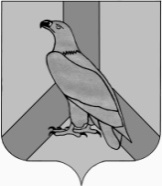 АДМИНИСТРАЦИЯ ДАЛЬНЕРЕЧЕНСКОГО ГОРОДСКОГО ОКРУГАПРИМОРСКОГО КРАЯ ПОСТАНОВЛЕНИЕ15 марта 2022г.                       г. Дальнереченск                                № 256-паО закреплении муниципальных бюджетныхобщеобразовательных учреждений за территориямиДальнереченского городского округа	В соответствии   с Федеральным законом от 29.12.2012 г. № 273-ФЗ «Об образовании в Российской Федерации», приказом Министерства  просвещения  Российской Федерации от 02.09.2020 г. № 458 «Об утверждении Порядка приёма  на обучение по образовательным программам начального общего, основного общего и среднего общего образования», в целях учёта детей, подлежащих обучению в образовательных учреждениях, реализующих общеобразовательные программы,  и  организации  приёма на обучение в  первый класс,  администрация Дальнереченского городского округаПОСТАНОВЛЯЕТ:1. Закрепить муниципальные бюджетные общеобразовательные учреждения за   территориями, входящими в состав Дальнереченского городского округа (прилагается).2. Руководителям муниципальных бюджетных общеобразовательных учреждений (Жарченко В.Н., Бредня М.В., Олейникова В.Е., Летовальцева С.Ю., Савина И.А., Майорова Н.И.) организовать работу по обеспечению приёма всех подлежащих обучению граждан, проживающих на закреплённых территориях и имеющих право на получение образования соответствующего уровня. 3.   Постановление администрации Дальнереченского городского округа от 26.02.2021 г. №177-па «О закреплении муниципальных бюджетных общеобразовательных учреждений за территориями Дальнереченского городского округа» признать утратившим силу. 4. Организационно-информационному отделу администрации Дальнереченского городского округа разместить настоящее постановление на официальном сайте Дальнереченского городского округа.5.    Контроль за исполнением настоящего постановления возложить на начальника муниципального казённого учреждения «Управление образования» Н.Н. Шитько Глава  Дальнереченского городского округа	                                                            С.В. Старков                                       Приложение                                                                            к постановлению  администрации                                                                                Дальнереченского городского округа                        от ____      ______2022 г. № ____ ___Перечень муниципальных  бюджетных   общеобразовательных учреждений,  закреплённых за  территориями  Дальнереченского городского округа    Наименование  учреждения	                      Улицы, переулки, районыМуниципальное бюджетное общеобразовательное учреждение «Лицей» Дальнереченского городского округаУл.Краснофлотская, Почтовая, Телеграфная, Флегонтова, Авиаторская, Чернышевского, Советская, Уткина, Крупозаводская, Лазо, Портовая, Серышева, Полоса Отчуждения, пер. Иманский, ул.Графская,  Мостостроительная, Постышева, Первомайская, Павлика Морозова, Набережная, Гайдара, пер. Первомайский, Безымянный, Заветный, Сухановский, Садовый, Глухой, Рыбозаводской, пер. Красный, ул. Красная, Уссурийская от ул.М.Личенко до конца, ул. Свободы  от ул. М.Личенко до конца, ул.Шевчука от начала до ул. Ленина, ул.Победы до ул.Ленина, ул.М.Личенко (нечётная сторона) до ул. Дальнереченская, ул.Героев Даманского до ул.Дальнереченская,ул.Дальнереченская от ул.М.Личенко до ул.Героев Даманского (нечетная сторона), ул. Ленина от ул. М.Личенко до конца, ул. Пилота Хоровского, Пилотов, Кинологов, Венюкова, Воинской Славы, Генерала Несова.Муниципальное бюджетное общеобразовательное учреждение «Средняя общеобразовательная школа № 2» Дальнереченского городского округаУл. М.Личенко (чётная сторона) до д.90, ул. Уссурийская от начала до ул. М.Личенко, ул.Свободы  от начала до ул. М.Личенко, ул.Калинина, ул.Ленина от начала до ул. М. Личенко,ул. Ленина, д.18, д.18а, ул.Шевченко,  ул.Дальнереченская от начала до ул. М.Личенко, ул.Волочаевская от ул.М.Личенко, ул. Рябухи от начала до ул.Партизанской,  ул.Украинская от начала до ул. Партизанской, ул. Полтавская до ул.50 лет Октября, ул.Ворошилова до ул.50 лет Октября, ул.Гарнизонная до ул.50 лет Октября, пер.Восточный от начала до д.48, пер. Артёмовский, Спасский, ул. Заводская, ул. Энгельса до ул. Татаринцева, ул. Чапаева до ул.Татаринцева, ул. 50 лет ВЛКСМ до ул. Татаринцева, ул.Красногвардейская до ул.Татаринцева, ул. Милицейская до ул.Татаринцева, ул.Пархоменко, ул. Ясная, Сплавная, Каменушка, Хасанская,  Лермонтова, Арсеньева, Карьерная, Трудовая, Лесная,  Свердлова, Снеговая, Тухачевского, Блюхера, Котовского, Тихая.Муниципальное бюджетное общеобразовательное учреждение «Средняя общеобразовательная школа № 3» Дальнереченского городского округаМикрорайон ЛДК: ул. 45 лет Октября, Горького, Школьная, Центральная, Пригородная, О.Кошевого, А.  Матросова, Тургенева, Речная, Загородная, Декабристов, Производственная, Зелёная, Белорусская, 2-ая Степная, Кустарная, Владивостокская, Пушкина,Чайковского, Репина, Линейная, Полевая, Заозёрная, Гастелло, Монтажная, Молодёжная, Комарова, Мелиоративная, Фрунзе, Юбилейная, Амурская, Комсомольская, Рабочая, пер. Пролетарский, Рабочий, Заводской, Пограничный, ул. Пограничная,  Пролетарская, Кирова, Ломоносова, Пожарная, Проточная, Транспортная, З.Космодемьянской, Озёрная, Строительная, Театральная.Муниципальное бюджетное общеобразовательное учреждение «Средняя общеобразовательная школа № 5» Дальнереченского городского округаСело Лазо, ул.  Краснояровка,  село Грушевое,  п. Кольцевое. Муниципальное бюджетное общеобразовательное учреждение «Средняя общеобразовательная школа № 6» Дальнереченского городского округаУл. Победы от ул. Ленина, ул. Восточная, Новая, Октябрьская, Дальневосточная, Щорса, Осипенко, Западная, Южная, Таврическая, Архаринская, пер. Новый, ул. Плеханова, пер. Берёзовый,  Дорожный,  ул. Киевская, Харьковская, Приморская, Весенняя, Светлая, Минская, Энергетиков, Пирогова, Терешковой, Карбышева, Вострецова, пер.Южный, Белореченский, Вокзальный, Заречный, Луговой, ул. Белореченская, ул. Ворошилова от ул.50 лет Октября, ул. Полтавская от ул. 50 лет Октября, ул.Рябухи от ул.Партизанской, ул. Партизанская, ул.Героев Даманского от ул.Дальнереченская, ул.Дальнереченская от ул.Героев Даманского, ул.Волочаевская от ул.Героев Даманского, ул.Украинская от ул. Партизанской, ул.Гарнизонная от 50 лет Октября, ул.Татаринцева, ул. Фадеева, Мира, пер.Связистов, Прямой, Коммунальщиков, Дальний, ул. Тимирязева, Промышленная, Пионерская, ул.50 лет Октября, ул. Героев Даманского от ул. Дальнереченская, пер.Восточный от ул. Татаринцева до конца, ул. Милицейская от ул. Татаринцева до ул.Фадеева, ул.Красногвардейская от ул.  Татаринцева до конца, ул. Чапаева от ул.Татаринцева до конца, п/о Маяк.Муниципальное бюджетное общеобразовательное учреждение «Основная общеобразовательная школа № 12» Дальнереченского городского округаДальнереченск – 2: ул. Железнодорожная,  пер. Майский, ул. Фанерная, Хмельницкого, Кедровая, Некрасова,  Гоголя, Фабричная, Кирпичная,  Солнечная,  Полярная, Луговая, Республиканская, Малиновская, Краснознамённая,  Боневура, Крупской,  Дальняя.